ObjednatelObjednatelObjednatelObjednatelIČO:IČO:00511382DIČ:CZ00511382CZ00511382CZ00511382CZ00511382CZ00511382CZ00511382CZ00511382CZ00511382CZ00511382CZ00511382CZ00511382CZ00511382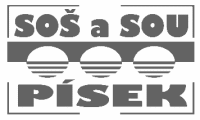 Střední odborná škola a Střední odborné učiliště, Písek, Komenského 86Střední odborná škola a Střední odborné učiliště, Písek, Komenského 86Střední odborná škola a Střední odborné učiliště, Písek, Komenského 86Střední odborná škola a Střední odborné učiliště, Písek, Komenského 86Střední odborná škola a Střední odborné učiliště, Písek, Komenského 86Střední odborná škola a Střední odborné učiliště, Písek, Komenského 86Střední odborná škola a Střední odborné učiliště, Písek, Komenského 86Střední odborná škola a Střední odborné učiliště, Písek, Komenského 86Střední odborná škola a Střední odborné učiliště, Písek, Komenského 86Střední odborná škola a Střední odborné učiliště, Písek, Komenského 86Střední odborná škola a Střední odborné učiliště, Písek, Komenského 86Střední odborná škola a Střední odborné učiliště, Písek, Komenského 86Střední odborná škola a Střední odborné učiliště, Písek, Komenského 86Střední odborná škola a Střední odborné učiliště, Písek, Komenského 86Střední odborná škola a Střední odborné učiliště, Písek, Komenského 86Střední odborná škola a Střední odborné učiliště, Písek, Komenského 86Komenského 86Komenského 86Komenského 86Komenského 86Komenského 86Komenského 86Komenského 86Komenského 86Komenského 86397  01  Písek397  01  Písek397  01  Písek397  01  Písek397  01  Písek397  01  Písek397  01  PísekDodavatelDodavatelIČO:IČO:28096282DIČ:DIČ:CZ28096282I-SERVICES s.r.o.I-SERVICES s.r.o.I-SERVICES s.r.o.I-SERVICES s.r.o.I-SERVICES s.r.o.I-SERVICES s.r.o.I-SERVICES s.r.o.I-SERVICES s.r.o.Bankovní spojeníBankovní spojeníBankovní spojeníBankovní spojeníBudějovická 103/1Budějovická 103/1Budějovická 103/1Budějovická 103/1Budějovická 103/1Budějovická 103/1Budějovická 103/1Budějovická 103/1Číslo účtuČíslo účtuČíslo účtuČíslo účtu16030271/010016030271/010016030271/010016030271/010016030271/0100Budějovické PředměstíBudějovické PředměstíBudějovické PředměstíBudějovické PředměstíBudějovické PředměstíBudějovické PředměstíBudějovické PředměstíBudějovické Předměstí397  01  Písek397  01  Písek397  01  Písek397  01  Písek397  01  Písek397  01  Písek397  01  Písek397  01  PísekObjednáváme:Objednáváme:Objednáváme:Objednáváme:Objednáváme:Objednáváme:15 ks notebook, webkamera pro distanční výuku15 ks notebook, webkamera pro distanční výuku15 ks notebook, webkamera pro distanční výuku15 ks notebook, webkamera pro distanční výuku15 ks notebook, webkamera pro distanční výuku15 ks notebook, webkamera pro distanční výuku15 ks notebook, webkamera pro distanční výuku15 ks notebook, webkamera pro distanční výuku15 ks notebook, webkamera pro distanční výuku15 ks notebook, webkamera pro distanční výuku15 ks notebook, webkamera pro distanční výuku15 ks notebook, webkamera pro distanční výuku15 ks notebook, webkamera pro distanční výuku15 ks notebook, webkamera pro distanční výuku15 ks notebook, webkamera pro distanční výukuObjednáváme u Vás 15 ks notebooku a 1 ks webkamery dle specifikace výběrového řízení a podané cenové nabídky ze dne 16. 3. 2021.Cena: 290.100 Kč bez DPH za notebooky, 12.750,-- Kč za webkameruIng. Zuzana SýbkováředitelkaObjednáváme u Vás 15 ks notebooku a 1 ks webkamery dle specifikace výběrového řízení a podané cenové nabídky ze dne 16. 3. 2021.Cena: 290.100 Kč bez DPH za notebooky, 12.750,-- Kč za webkameruIng. Zuzana SýbkováředitelkaObjednáváme u Vás 15 ks notebooku a 1 ks webkamery dle specifikace výběrového řízení a podané cenové nabídky ze dne 16. 3. 2021.Cena: 290.100 Kč bez DPH za notebooky, 12.750,-- Kč za webkameruIng. Zuzana SýbkováředitelkaObjednáváme u Vás 15 ks notebooku a 1 ks webkamery dle specifikace výběrového řízení a podané cenové nabídky ze dne 16. 3. 2021.Cena: 290.100 Kč bez DPH za notebooky, 12.750,-- Kč za webkameruIng. Zuzana SýbkováředitelkaObjednáváme u Vás 15 ks notebooku a 1 ks webkamery dle specifikace výběrového řízení a podané cenové nabídky ze dne 16. 3. 2021.Cena: 290.100 Kč bez DPH za notebooky, 12.750,-- Kč za webkameruIng. Zuzana SýbkováředitelkaObjednáváme u Vás 15 ks notebooku a 1 ks webkamery dle specifikace výběrového řízení a podané cenové nabídky ze dne 16. 3. 2021.Cena: 290.100 Kč bez DPH za notebooky, 12.750,-- Kč za webkameruIng. Zuzana SýbkováředitelkaObjednáváme u Vás 15 ks notebooku a 1 ks webkamery dle specifikace výběrového řízení a podané cenové nabídky ze dne 16. 3. 2021.Cena: 290.100 Kč bez DPH za notebooky, 12.750,-- Kč za webkameruIng. Zuzana SýbkováředitelkaObjednáváme u Vás 15 ks notebooku a 1 ks webkamery dle specifikace výběrového řízení a podané cenové nabídky ze dne 16. 3. 2021.Cena: 290.100 Kč bez DPH za notebooky, 12.750,-- Kč za webkameruIng. Zuzana SýbkováředitelkaObjednáváme u Vás 15 ks notebooku a 1 ks webkamery dle specifikace výběrového řízení a podané cenové nabídky ze dne 16. 3. 2021.Cena: 290.100 Kč bez DPH za notebooky, 12.750,-- Kč za webkameruIng. Zuzana SýbkováředitelkaObjednáváme u Vás 15 ks notebooku a 1 ks webkamery dle specifikace výběrového řízení a podané cenové nabídky ze dne 16. 3. 2021.Cena: 290.100 Kč bez DPH za notebooky, 12.750,-- Kč za webkameruIng. Zuzana SýbkováředitelkaObjednáváme u Vás 15 ks notebooku a 1 ks webkamery dle specifikace výběrového řízení a podané cenové nabídky ze dne 16. 3. 2021.Cena: 290.100 Kč bez DPH za notebooky, 12.750,-- Kč za webkameruIng. Zuzana SýbkováředitelkaObjednáváme u Vás 15 ks notebooku a 1 ks webkamery dle specifikace výběrového řízení a podané cenové nabídky ze dne 16. 3. 2021.Cena: 290.100 Kč bez DPH za notebooky, 12.750,-- Kč za webkameruIng. Zuzana SýbkováředitelkaObjednáváme u Vás 15 ks notebooku a 1 ks webkamery dle specifikace výběrového řízení a podané cenové nabídky ze dne 16. 3. 2021.Cena: 290.100 Kč bez DPH za notebooky, 12.750,-- Kč za webkameruIng. Zuzana SýbkováředitelkaObjednáváme u Vás 15 ks notebooku a 1 ks webkamery dle specifikace výběrového řízení a podané cenové nabídky ze dne 16. 3. 2021.Cena: 290.100 Kč bez DPH za notebooky, 12.750,-- Kč za webkameruIng. Zuzana SýbkováředitelkaObjednáváme u Vás 15 ks notebooku a 1 ks webkamery dle specifikace výběrového řízení a podané cenové nabídky ze dne 16. 3. 2021.Cena: 290.100 Kč bez DPH za notebooky, 12.750,-- Kč za webkameruIng. Zuzana SýbkováředitelkaObjednáváme u Vás 15 ks notebooku a 1 ks webkamery dle specifikace výběrového řízení a podané cenové nabídky ze dne 16. 3. 2021.Cena: 290.100 Kč bez DPH za notebooky, 12.750,-- Kč za webkameruIng. Zuzana SýbkováředitelkaObjednáváme u Vás 15 ks notebooku a 1 ks webkamery dle specifikace výběrového řízení a podané cenové nabídky ze dne 16. 3. 2021.Cena: 290.100 Kč bez DPH za notebooky, 12.750,-- Kč za webkameruIng. Zuzana SýbkováředitelkaObjednáváme u Vás 15 ks notebooku a 1 ks webkamery dle specifikace výběrového řízení a podané cenové nabídky ze dne 16. 3. 2021.Cena: 290.100 Kč bez DPH za notebooky, 12.750,-- Kč za webkameruIng. Zuzana SýbkováředitelkaObjednáváme u Vás 15 ks notebooku a 1 ks webkamery dle specifikace výběrového řízení a podané cenové nabídky ze dne 16. 3. 2021.Cena: 290.100 Kč bez DPH za notebooky, 12.750,-- Kč za webkameruIng. Zuzana SýbkováředitelkaObjednáváme u Vás 15 ks notebooku a 1 ks webkamery dle specifikace výběrového řízení a podané cenové nabídky ze dne 16. 3. 2021.Cena: 290.100 Kč bez DPH za notebooky, 12.750,-- Kč za webkameruIng. Zuzana SýbkováředitelkaObjednáváme u Vás 15 ks notebooku a 1 ks webkamery dle specifikace výběrového řízení a podané cenové nabídky ze dne 16. 3. 2021.Cena: 290.100 Kč bez DPH za notebooky, 12.750,-- Kč za webkameruIng. Zuzana SýbkováředitelkaVyřizuje:Vyřizuje:Ing. Lenka ŠkodováIng. Lenka ŠkodováIng. Lenka ŠkodováIng. Lenka ŠkodováIng. Lenka ŠkodováIng. Lenka ŠkodováIng. Lenka ŠkodováIng. Lenka ŠkodováV  Písku::22.03.202122.03.202122.03.202122.03.202122.03.202122.03.202122.03.202122.03.202122.03.202122.03.202122.03.202122.03.202122.03.202122.03.202122.03.2021Smluvní strany berou na vědomí, že tato objednávka včetně jejich dodatků bude uveřejněna v registru smluv podle zákona č. 340/2015 Sb., o zvláštních podmínkách účinnosti některých smluv, uveřejňování těchto smluv a o registru smluv (zákon o registru smluv), ve znění pozdějších předpisů.Smluvní strany berou na vědomí, že tato objednávka včetně jejich dodatků bude uveřejněna v registru smluv podle zákona č. 340/2015 Sb., o zvláštních podmínkách účinnosti některých smluv, uveřejňování těchto smluv a o registru smluv (zákon o registru smluv), ve znění pozdějších předpisů.Smluvní strany berou na vědomí, že tato objednávka včetně jejich dodatků bude uveřejněna v registru smluv podle zákona č. 340/2015 Sb., o zvláštních podmínkách účinnosti některých smluv, uveřejňování těchto smluv a o registru smluv (zákon o registru smluv), ve znění pozdějších předpisů.Smluvní strany berou na vědomí, že tato objednávka včetně jejich dodatků bude uveřejněna v registru smluv podle zákona č. 340/2015 Sb., o zvláštních podmínkách účinnosti některých smluv, uveřejňování těchto smluv a o registru smluv (zákon o registru smluv), ve znění pozdějších předpisů.Smluvní strany berou na vědomí, že tato objednávka včetně jejich dodatků bude uveřejněna v registru smluv podle zákona č. 340/2015 Sb., o zvláštních podmínkách účinnosti některých smluv, uveřejňování těchto smluv a o registru smluv (zákon o registru smluv), ve znění pozdějších předpisů.Smluvní strany berou na vědomí, že tato objednávka včetně jejich dodatků bude uveřejněna v registru smluv podle zákona č. 340/2015 Sb., o zvláštních podmínkách účinnosti některých smluv, uveřejňování těchto smluv a o registru smluv (zákon o registru smluv), ve znění pozdějších předpisů.Smluvní strany berou na vědomí, že tato objednávka včetně jejich dodatků bude uveřejněna v registru smluv podle zákona č. 340/2015 Sb., o zvláštních podmínkách účinnosti některých smluv, uveřejňování těchto smluv a o registru smluv (zákon o registru smluv), ve znění pozdějších předpisů.Smluvní strany berou na vědomí, že tato objednávka včetně jejich dodatků bude uveřejněna v registru smluv podle zákona č. 340/2015 Sb., o zvláštních podmínkách účinnosti některých smluv, uveřejňování těchto smluv a o registru smluv (zákon o registru smluv), ve znění pozdějších předpisů.Smluvní strany berou na vědomí, že tato objednávka včetně jejich dodatků bude uveřejněna v registru smluv podle zákona č. 340/2015 Sb., o zvláštních podmínkách účinnosti některých smluv, uveřejňování těchto smluv a o registru smluv (zákon o registru smluv), ve znění pozdějších předpisů.Smluvní strany berou na vědomí, že tato objednávka včetně jejich dodatků bude uveřejněna v registru smluv podle zákona č. 340/2015 Sb., o zvláštních podmínkách účinnosti některých smluv, uveřejňování těchto smluv a o registru smluv (zákon o registru smluv), ve znění pozdějších předpisů.Smluvní strany berou na vědomí, že tato objednávka včetně jejich dodatků bude uveřejněna v registru smluv podle zákona č. 340/2015 Sb., o zvláštních podmínkách účinnosti některých smluv, uveřejňování těchto smluv a o registru smluv (zákon o registru smluv), ve znění pozdějších předpisů.Smluvní strany berou na vědomí, že tato objednávka včetně jejich dodatků bude uveřejněna v registru smluv podle zákona č. 340/2015 Sb., o zvláštních podmínkách účinnosti některých smluv, uveřejňování těchto smluv a o registru smluv (zákon o registru smluv), ve znění pozdějších předpisů.Smluvní strany berou na vědomí, že tato objednávka včetně jejich dodatků bude uveřejněna v registru smluv podle zákona č. 340/2015 Sb., o zvláštních podmínkách účinnosti některých smluv, uveřejňování těchto smluv a o registru smluv (zákon o registru smluv), ve znění pozdějších předpisů.Smluvní strany berou na vědomí, že tato objednávka včetně jejich dodatků bude uveřejněna v registru smluv podle zákona č. 340/2015 Sb., o zvláštních podmínkách účinnosti některých smluv, uveřejňování těchto smluv a o registru smluv (zákon o registru smluv), ve znění pozdějších předpisů.Smluvní strany berou na vědomí, že tato objednávka včetně jejich dodatků bude uveřejněna v registru smluv podle zákona č. 340/2015 Sb., o zvláštních podmínkách účinnosti některých smluv, uveřejňování těchto smluv a o registru smluv (zákon o registru smluv), ve znění pozdějších předpisů.Smluvní strany berou na vědomí, že tato objednávka včetně jejich dodatků bude uveřejněna v registru smluv podle zákona č. 340/2015 Sb., o zvláštních podmínkách účinnosti některých smluv, uveřejňování těchto smluv a o registru smluv (zákon o registru smluv), ve znění pozdějších předpisů.Smluvní strany berou na vědomí, že tato objednávka včetně jejich dodatků bude uveřejněna v registru smluv podle zákona č. 340/2015 Sb., o zvláštních podmínkách účinnosti některých smluv, uveřejňování těchto smluv a o registru smluv (zákon o registru smluv), ve znění pozdějších předpisů.Smluvní strany berou na vědomí, že tato objednávka včetně jejich dodatků bude uveřejněna v registru smluv podle zákona č. 340/2015 Sb., o zvláštních podmínkách účinnosti některých smluv, uveřejňování těchto smluv a o registru smluv (zákon o registru smluv), ve znění pozdějších předpisů.Smluvní strany berou na vědomí, že tato objednávka včetně jejich dodatků bude uveřejněna v registru smluv podle zákona č. 340/2015 Sb., o zvláštních podmínkách účinnosti některých smluv, uveřejňování těchto smluv a o registru smluv (zákon o registru smluv), ve znění pozdějších předpisů.Smluvní strany berou na vědomí, že tato objednávka včetně jejich dodatků bude uveřejněna v registru smluv podle zákona č. 340/2015 Sb., o zvláštních podmínkách účinnosti některých smluv, uveřejňování těchto smluv a o registru smluv (zákon o registru smluv), ve znění pozdějších předpisů.Smluvní strany berou na vědomí, že tato objednávka včetně jejich dodatků bude uveřejněna v registru smluv podle zákona č. 340/2015 Sb., o zvláštních podmínkách účinnosti některých smluv, uveřejňování těchto smluv a o registru smluv (zákon o registru smluv), ve znění pozdějších předpisů.